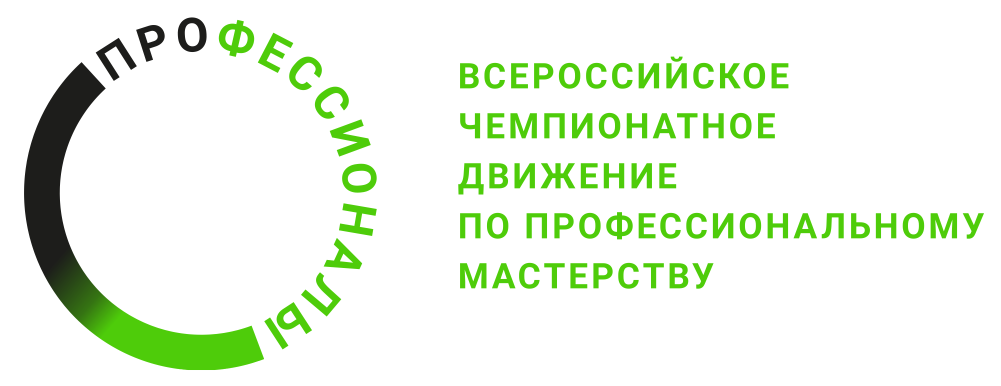 ПРОГРАММА ПРОВЕДЕНИЯФинала Чемпионата по профессиональному мастерству «Профессионалы» 2024 г.по компетенции Сетевое и системное администрирование
Общая информацияОбщая информацияПериод проведения22.03.2024-29.03.2024Место проведения и адрес площадкиг. РязаньФИО Главного экспертаБорычева Татьяна ЕвгеньевнаКонтакты Главного эксперта+9038368000Borycheva2015@mail.ruД-2  / «22» марта 2024 г.Д-2  / «22» марта 2024 г.09:00 – 09:30Регистрация экспертов на конкурсной площадке.09:30 – 10:00Инструктаж экспертов по ТБ и ОТ.10:00 – 13.00Ознакомление экспертов с нормативной и конкурсной документацией. Обучение экспертов. 13:00 – 14:00Обед14:00 – 17:00Ознакомление экспертов с критериями оценок. Внесение 30% изменений в конкурсную документацию. Блокировка схемы оценивания. Подписание протоколов.17:00 – 18:00УжинД-1  / «25» марта 2024 г.Д-1  / «25» марта 2024 г.09:00 – 09:30Регистрация экспертов и участников на конкурсной площадке.09:30 – 10:00Инструктаж экспертов и участников по ТБ и ОТ.10:00 – 13:00Ознакомление экспертов и участников с нормативной и конкурсной документацией. Жеребьёвка рабочих мест.13:00 – 14.00Обед14:00 – 16:00Ознакомление участников с рабочими местами и оборудованием.16:00 – 17:00Подписание протоколов.17:00 – 18:00Ужин**Церемония открытия чемпионата (** время будет определено организаторамичемпионата)Д1  / «26» марта 2024 г.Д1  / «26» марта 2024 г.09:00 – 09:15Сбор участников и экспертов на площадке09:15 – 09:30Инструктаж по технике безопасности.09:30 – 09:45Брифинг для участников.09:45 – 10:00Коммуникация участника с экспертом-наставником10:00 – 13.00Выполнение задания13:00 – 14:00Обед14:00 – 15:00Выполнение задания15:00 – 15:15Коммуникация участника с экспертом-наставником15:15 – 18:00Проведение оценки соревновательного дня.18:00 – 19:00УжинД2  / «27» марта 2024 г.Д2  / «27» марта 2024 г.09:00 – 09:15Сбор участников и экспертов на площадке09:15 – 09:30Инструктаж по технике безопасности.09:30 – 09:45Брифинг для участников.09:45 – 10:00Коммуникация участника с экспертом-наставником10:00 – 13.00Выполнение задания13:00 – 14:00Обед14:00 – 15:00Выполнение задания15:00 – 15:15Коммуникация участника с экспертом-наставником15:15 – 18:00Проведение оценки соревновательного дня.18:00 – 19:00УжинД3  / «28» марта 2024 г.Д3  / «28» марта 2024 г.09:00 – 09:15Сбор участников и экспертов на площадке09:15 – 09:30Инструктаж по технике безопасности.09:30 – 09:45Брифинг для участников.09:45 – 10:00Коммуникация участника с экспертом-наставником10:00 – 13.00Выполнение задания13:00 – 14:00Обед14:00 – 15:00Выполнение задания15:00 – 15:15Коммуникация участника с экспертом-наставником15:15 – 18:00Проведение оценки соревновательного дня.18:00 – 19:00УжинД+1  / «29» марта 2024 г.Д+1  / «29» марта 2024 г.**Церемония закрытия чемпионата (** время будет определено организаторамичемпионата)Д+2  / «30» марта 2024 г.Д+2  / «30» марта 2024 г.00:00 – 24:00Отъезд конкурсантов и экспертов